Консультация "Сказки – шумелки», как средство развития эмоциональности детей дошкольного возраста. Цель: Познакомить родителей с основными приёмами игры на детских музыкальных инструментах.Пробуждение интереса к творческому музицированию и инструментальной деятельности.Материал: шумовые музыкальные инструменты, детские стихи, весёлая плясовая мелодия в записи.Сегодня мне бы хотелось рассказать о таком виде музыкальной деятельности, как игра на детских музыкальных инструментах.А конкретнее, об игре на шумовых музыкальных инструментах, так как они наиболее доступны детям.Так что же такое шум? Шум — беспорядочные, непериодические колебания звучащего тела.В отличие от музыкальных звуков, шум не имеет точно определенной высоты.К шумовым звукам относятся треск, дребезжание, скрип, шелест и т. д., а шумовые оркестровые инструменты -это устройства для получения шумов, которые создают определенный ритмический и тембровый колорит.Как Вы думаете, какие инструменты можно отнести к шумовым?-К шумовым инструментам относятся ударные инструменты с неопределенной высотой звука.Я попрошу вас вспомнить их название? Конечно же это барабан, тарелки, бубен, треугольник, бубенцы и. т. д.)Важнейшей особенностью работы с детскими музыкальными инструментами является то, что освоение их не требует специальной подготовки.Элементарное музицирование способствует реализации потребности детей в движении, сохранению их психологического здоровья, а также формированию коммуникативных навыков у дошкольников.В результате игры на шумовых инструментах у детей развивается любознательность, воображение, речевая и общая инициатива, преодолевается застенчивость, повышается уровень познавательных и творческих способностей. ребенок может выполнять различные игровые задания, которые условно можно разделить на несколько групп:1. Игра под фонограмму (подбор ритмического аккомпанемента к детским песенкам)2. Импровизация звуковых картин на заданную тему3. Звуковая иллюстрация стихов4. Сказки-шумелкиОдной из самых увлекательных форм музыкально – ритмических игр с шумовыми инструментами для ребенка является рассказывание сказок-шумелок. Такой совместный игровой досуг для ребёнка могите организовать и вы, без специальной методической или музыкальной подготовки. В такой сказке текст составляется так, что после одной - двух фраз ребёнку дается возможность что-либо изобразить шумом.Но все-таки, выбирая текст сказки, необходимо учитывать насколько он подходит детям по сложности и объёму. Важно заранее определить шумовое оформление для выбранного рассказа или сказочки, смысловые акценты и паузы, сделать соответствующие пометки или условные обозначения в тексте.Сказочка или стихотворение должны быть выучены так, чтобы можно было рассказывать наизусть.Благодаря использованию инструментов стихотворение или сказочка становятся более интересной и яркой.Перед сказкой раздайте инструменты с учётом возможностей ребенка, можно также предложить выбрать инструмент и дать время проверить звучание.Во время исполнения используйте жесты и мимику, говорите медленно и выразительно, выдерживайте паузы.Вступление можно подсказывать взглядом, жестом. Далее, как пример, сказа «Пых». Поробуйте поиграть со своим ребенком!С уважением Шебяланская Е.Л.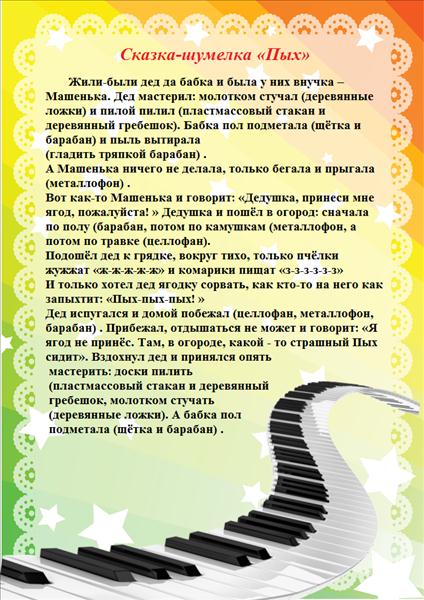 